Formulář žádosti o stipendiumVyplňte prosím strojopisem nebo hůlkovým písmem a odevzdejte ve dvojím vyhotovení.Upozornění:Neúplné složky žádosti o stipendium a/nebo nedostatečně vyplněné formuláře žádosti o stipendium se nebudou posuzovat. Ministerstvo školství, mládeže a tělovýchovy si vyhrazuje právo změnit preferovaný termín stipendijního pobytu a/nebo umístit uchazeče/uchazečku do jiného kurzu a/nebo na jinou vysokou školu, než uvedl/a ve své žádosti o stipendium, pokud přijetí dle požadavků uchazeče/uchazečky není možné. Byl/a jsem informován/a o podmínkách stipendia. Stvrzuji tímto, že informace uvedené v této žádosti jsou pravdivé a úplné podle mého nejlepšího vědomí a svědomí. Podáním této žádosti beru na vědomí, že mé osobní údaje uvedené v tomto formuláři a v dokumentaci odevzdávané pro účely výběrového řízení a rovněž pro účely mé případné pozdější nominace budou zpracovány místně příslušným zastupitelským úřadem České republiky, Ministerstvem školství, mládeže a tělovýchovy České republiky, Domem zahraniční spolupráce                   a příslušnou vysokou školou či vysokými školami v České republice v rozsahu, který je potřebný k vyřízení mé žádosti o přiznání stipendia, v souladu s Nařízením Evropského parlamentu a Rady (EU) 2016/679 ze dne 27. dubna 2016 o ochraně fyzických osob v souvislosti se zpracováním osobních údajů a o volném pohybu těchto údajů a o zrušení směrnice 95/46/ES (obecné nařízení o ochraně osobních údajů). Beru rovněž na vědomí, že mé výše zmíněné osobní údaje budou předány dalším státním institucím v České republice, jestliže to bude nezbytné pro vyřízení této mé žádosti o přiznání stipendia, a informace o vyřízení této mé žádosti budou předány příslušné nominující instituci, kterou může být příslušný zastupitelský úřad České republiky, či příslušný úřad zahraničního státu. Beru dále na vědomí, že mé výše zmíněné osobní údaje budou uchovány v analogové i digitální formě Ministerstvem školství, mládeže a tělovýchovy České republiky a Domem zahraniční spolupráce po nezbytně nutnou dobu, která je vymezena jejich Spisovým a skartačním řádem. 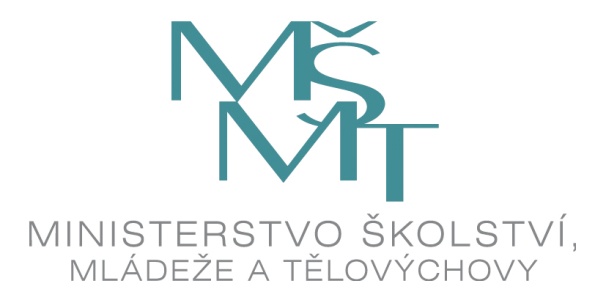 Akademický rok202      –      202                      FotoDélka studijního/výzkumného pobytu (v měsících)                                                                    FotoTermín                                            od                                       do FotoOsobní údaje žadatele/žadatelkyOsobní údaje žadatele/žadatelkyOsobní údaje žadatele/žadatelkyOsobní údaje žadatele/žadatelkyOsobní údaje žadatele/žadatelkyOsobní údaje žadatele/žadatelkyPříjmení Křestní jméno  Pohlaví Datum a místo narozeníStátní příslušnostRodinný stavČíslo pasu, případně jiného průkazu totožnosti E-mailČíslo pasu, případně jiného průkazu totožnosti Tel/FaxAdresa místa trvalého pobytuulice, čísloměsto, PSČzeměAdresa pro poštovní styk (pokud se liší od výše uvedené adresy)ulice, čísloměsto, PSČzeměOsoba, které má být v naléhavém případě podána zpráva (jméno a příjmení, adresa, telefon, e-mail)VzděláníVzděláníVzděláníVzděláníVzděláníŠkolaod (rok)         do (rok) Obor studiaTitul/diplom/jiný certifikátStředoškolské vzděláníVysokoškolské vzdělání – bakalářský studijní programVysokoškolské vzdělání – magisterský studijní programVysokoškolské vzdělání – postgraduální studium nebo výzkum na úrovni doktorského studijního programuJinéJazykové znalosti Jazykové znalosti Jazykové znalosti Jazykové znalosti Jazykové znalosti JazykyDovednosti – uveďte prosím úroveň osvojení dovednosti na stupnici od 1 (začátečník) do 6 (téměř úroveň rodilého mluvčího).  Dovednosti – uveďte prosím úroveň osvojení dovednosti na stupnici od 1 (začátečník) do 6 (téměř úroveň rodilého mluvčího).  Dovednosti – uveďte prosím úroveň osvojení dovednosti na stupnici od 1 (začátečník) do 6 (téměř úroveň rodilého mluvčího).  Dovednosti – uveďte prosím úroveň osvojení dovednosti na stupnici od 1 (začátečník) do 6 (téměř úroveň rodilého mluvčího).  Jazykyposlech čtenímluvení psaníčeštinaangličtinafrancouzštinaněmčina............ ............PLÁN studijního/Výzkumného pobytu v České republicePLÁN studijního/Výzkumného pobytu v České republicePreferovaná hostitelská vysoká škola1)Preferovaná hostitelská vysoká škola2)Obor studia/výzkumu, kterému se v České republice hodláte věnovat.Preferovaný jazyk výuky čeština  angličtinaZískal/a jste již předběžný doklad o přijetí od vzdělávací instituce, kterou jste si vybral/a? ANO (přiložte prosím kopii) NEHlavní cíl plánovaného studijního/výzkumného pobytu v České republicePředchozí studijní/výzkumné pobyty v zahraničí (uveďte prosím rok, místo, obor studia/výzkumu a délku pobytu)Absolvoval/a jste v posledních třech letech stipendijní pobyt      v České republice? Pokud ano, uveďte prosím typ pobytu            a jeho délku.Přejete si být ubytován/a na studentské koleji? ANO  NEPřikládám tyto dokumenty:Přikládám tyto dokumenty: životopis s akcentem na dosavadní vzdělávání podrobný plán studijního/výzkumného pobytu  dva doporučující dopisy od vysokoškolských pedagogů (školitelů)   fotokopie diplomu (pokud jste jeho držitelem/držitelkou)  potvrzený doklad o vykonaných zkouškách a získaných zápočtech  kopie pasu / jiného průkazu totožnosti doklad o přijetí / zvací dopis (nepovinná příloha)Veškeré doklady musí být vyhotoveny v češtině nebo angličtině nebo musí být opatřeny překladem do jednoho z těchto jazyků.Veškeré doklady musí být vyhotoveny v češtině nebo angličtině nebo musí být opatřeny překladem do jednoho z těchto jazyků.Studenti/absolventi studia výtvarných a múzických umění musí předložit ukázku své umělecké práce, např. fotografie, video/audio nahrávku hudebního vystoupení atp. Studenti/absolventi studia výtvarných a múzických umění musí předložit ukázku své umělecké práce, např. fotografie, video/audio nahrávku hudebního vystoupení atp. V   …………………………dne   …………………………vlastnoruční podpis   ………………………………………